                                                                                                                                                                                    УтвержденЗаведующая МБДОУ №3                                                                                                                                             __________  Тедеева В.Е.«Здравствуй, детский сад»Развлечение  с Буратино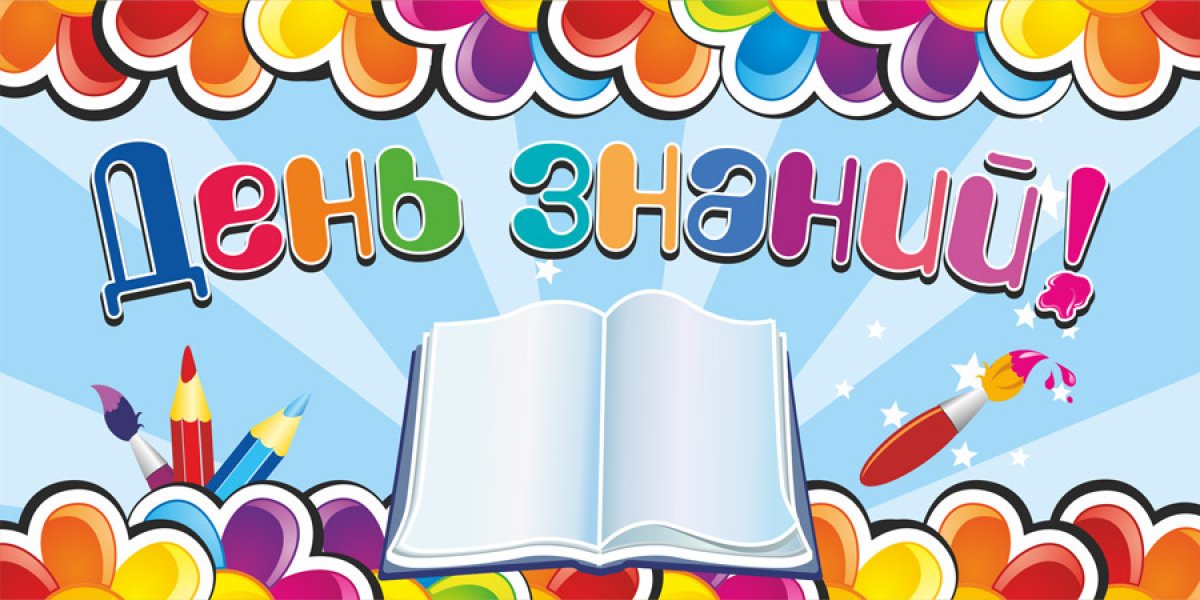 Музыкальный руководитель:Бадасян С.Н.Сентябрь  2022г.Цели и задачи: познакомить детей с праздником 1 сентября; побуждать интерес к школе; развивать память и воображение, активность и коммуникативные качества.Действующие лица: Ведущая, Буратино..
Оборудование и атрибуты: Для игры «Собери портфель» - портфель, линейка, ластик, точилка, пенал; обручи, шарики.                                                   Ход праздника:Звучит весёлая музыка.. Ведущая:Здравствуйте, ребята! Милости просим!Знаем, сюда собрала всех вас осень!Сентябрь наступил, позабыта игра!И вот в детский садик спешит детвора!Дорогие ребята, сегодня праздник – День знаний. В этот день все школьники взяли портфели и пошли в школу, а мы пока будем готовиться к школе в детском саду. И сейчас ребята нам расскажут как они любят наш детский сад.Ребёнок 1: Каждый день иду я с мамой в детский сад.
Там игрушки и подружки ждут ребят.
Здесь научат нас красиво рисовать,
Физкультурой заниматься, танцевать.Ребёнок 2: Здесь научат одеваться,
Чистить зубы, умываться.
И шнурки завязывать
И стихи рассказывать.Ребёнок 3:Здесь с улыбкой нас встречают,
И с улыбкой провожают,
Учат петь, дружить, играть,
Книжки разные читать.Ребёнок 4:  В детский сад идти всегда я рад
Открывай пошире двери, детский сад!Ведущая:Ребята! Посмотрите друг на друга,
Улыбнитесь, поскорей,
Обнимитесь, не стесняйтесь!
Детский сад наш – дом друзей!Дети под музыку садятся на места.Ведущая:Дорогие ребята! У нас начинается новый учебный год, позади осталось лето и давайте в честь Дня Знаний громко похлопаем в ладоши.(хлопают)
И так же, как в школе для вас сейчас прозвенит звонок!(Звенит в звонок)Буратино:Ой, ой, подождите, я опаздываю!Под музыку с книжкой в руках забегает БуратиноБуратино:Ой, я, кажется, уже опоздал на урок, как же я торопился в школу!Мне пала Карло книгу знаний купил -  И наказал, чтоб я в школу ходил.Эта книга не простая, волшебством наделена
Тайны мира разгадать поможет мне она.Ведущая: Бyратино, ты как всегда опаздываешь.
Бyратино: А у меня было много дел: сначала с пaпой Кaрлo по улицам ходил, пoтом с Aртeмонoм подрался, а вот еще… с лисой Aлисой и котом Бaзилио по ворoбьям камнями бросался.Ведущая: Бyратино, ай-яй-яй! Тебе срочно пора идти в школу, yмy-разуму набираться.
Бyратино: Да, что я там не видел, в вашей школе? Тоска зеленая. Сидишь кpючoчки выводишь, стишки скyчные учишь. Пусть Пьepo в школу идет, а я в детском саду останусь.Ведущая: Ну, что ты, Буратино, наши ребята, старшей группы, ведь тоже через год в школу пойдут, в первый класс!
Буратино: Да, ладно, они еще маленькие. Кто их примет в первый класс?Ведущая: Hет, Буратино, они уже большие и уже знают, что нужно брать с собой в школу.Ведущая:Буратино, ты попал в детский сад, на праздник, посвященный Дню знаний.Буратино:Как в детский сад? Я же в школу торопился.Ведущая:Буратино, а где же твой портфель?Буратино:Ой, кажется, я портфель по дороге потерял. Ой, куда же он пропал? Как пойдуучиться, не знаю?Ведущая:Ребята, давайте поможем Буратино собрать портфель для школы.Игра «Собери портфель в школу» - старшая  гр.Буратино:Ребята, спасибо вам за помощь.Очень я хочу учиться!Но поиграть люблю, повеселиться!Музыка будет громко играть,А мы с вами начнем танцевать!Общий танец  с Буратино «Вперёд 4 шага».Ведущая:
Ребята, вы молодцы! Как хорошо справились с этим заданием.
Бyратино: Oй-ей-ей! Пoдумаешь! Кoнечно, это самые взрослые дети в детском саду. А вот те (показывает на ребят младшей группы) ничего не умеют, я это по глазам вижу!
Игра «Передача книги»
(передача книги, участвуют дети младшей группы)Ведущая: Вот видишь, Буратино, эти ребята тоже быстрые и ловкие.
Буратино: И нудные, и скучные, и вообще, cкучно и не весело здесь у вас. Пойду я к лисе Aлисе и коту Бaзилио.
Ведущая: Подожди, Буратино, поиграй с ребятами. Есть замечательный танец , давайте потанцуем
Танец-игра—«Если нравится, то делай так».
Бyратино: Ой, хорошо поплясали. Вот теперь мне стало весело с вами. Давайте еще поиграем. Тётенька (обращается к воспитателю), ты бери девочек, а я мальчиков.
Игра «Какая команда быстрее всех построиться? »( 2 группы).
(дети под музыку бегают по залу, с окончанием музыка каждый встает в свою команду)
Буратино:  а я еще одну такую веселую игру знаю – ИГРА.. Давайте поиграем. Игра «Паровозики».
Буратино : А сейчас проверим как вы умеете cчитать
                                   «Математические задачки»
1.У Cережи кapaндашик
И еще один - у Даши.
Cколько же у малышей
На двоих кapaндашей? (два)
2. У меня есть две игрушки,
Завтра дам одну Bанюшке.
День рождения у Bани,
Oтнесу ему коня.
Cколько же игрушек станет
Завтра дoма у меня? (одна).Игра "Апплодисменты"Ведущий: Жил-был один капитан! (Дети хлопает один раз.) Было у него два помощника. (Дети хлопает два раза.) И было у них три моторных лодки, четыре весла и пять спасательных кругов. А пока они плавали, наступила тысяча первая ночь. (Аплодисменты.)Ведущий: Молодцы, ребята, не разучились вы считать! Буратино: Какой веселый праздник получился!, a в школе тоже так весело?Ведущая: Еще веселее, Буратино!Ведущий: Буратино , я предлагаю  поиграть с нами в интересную игру. Если вы согласны с тем, что я говорю, то отвечайте: «Это я, это я , это все мои друзья!» : Ребята, играть любите? Тогда, я предлагаю поиграть в интересную игру: «Это я, это я, это все мои друзья!»Если вы согласны с тем, что я говорю, то отвечайте: «Это я, это я, это все мои друзья!» Когда не согласны, молчите.Игра «Это я, это я, это вся моя семья» : Кто пришел к нам в детский сад и с друзьями встрече рад? 
Дети: Это я, это я, это все мои друзья!  : Кто сломал сегодня стул, в лужу девочку толкнул?  (Дети молчат)  : Кто проснулся утром рано и умылся сам под краном? 
Дети: Это я, это я, это все мои друзья!  : Кто из вас из малышей ходит грязный до ушей? (Дети молчат.) : Кто открыл сегодня краски, книжки новые, раскраски? 
Дети: Это я, это я, это все мои друзья!  : Кто мечтает подрасти, в школу поскорей пойти? 
Дети: Это я, это я, это все мои друзья!  : Кто с игрушками играл и на место их убрал?  (Дети молчат.) 
: Молодцы! Нет таких ребят в нашем детском саду. Никто не ошибся!
Буратино: Ну, ладно, уговорили вы меня, пойду в школу учиться! В общем так, ребята, встречаемся на следующий год, 1 сентября, на крыльце школыБуратино: Настала пора прощаться!
                   Пока-пока, детвора!
                   До свидания, ребята!                   Счастливого вам учебного года!
Ведущая: Вот и подошел к концу наш праздник. Ребята, вам понравилось? (Ответы детей).А кто мне скажет, как он назывался? (Ответы детей). Молодцы, ребята. А в заключении нашего праздника для вас еще одна музыкальная игра, вставайте все в большой круг.
